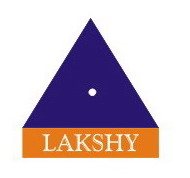 Lakshy Management Consultant Pvt. Ltd.Lakshy Management Consultant Pvt. Ltd.Lakshy Management Consultant Pvt. Ltd.APPLICATION FORAPPLICATION FORAPPLICATION FORISO 9001 / ISO 14001 / HACCP /ISO 22000, ISO 17025 / ISO 17020 / ISO 15189 / ISO 13485 /  OHSAS 18001 / SA 8000/ ISO 27001ISO 9001 / ISO 14001 / HACCP /ISO 22000, ISO 17025 / ISO 17020 / ISO 15189 / ISO 13485 /  OHSAS 18001 / SA 8000/ ISO 27001ISO 9001 / ISO 14001 / HACCP /ISO 22000, ISO 17025 / ISO 17020 / ISO 15189 / ISO 13485 /  OHSAS 18001 / SA 8000/ ISO 27001CONSULTANCY CONSULTANCY CONSULTANCY LAKSHY MANAGEMENT CONSULTANT PVT. LTD.Corporate Office: 229 Sai Chambers, Sector 11, CBD Belapur, Navi Mumbai 400614,  India                                  Phone : +91 22 4024 3139, +91 22 4122 7402 / 03, Fax: +91 8860681735Registered Office: A 4, Narsinhdham, Gotri Road, Vadodara, India. Phone : +91 98250 26398E-Mail:  info@lakshy.com                     Web-Site:  www.lakshy.com, www.iso-consultants.com24 Hours Customer Care: +91 9821780035LAKSHY MANAGEMENT CONSULTANT PVT. LTD.Corporate Office: 229 Sai Chambers, Sector 11, CBD Belapur, Navi Mumbai 400614,  India                                  Phone : +91 22 4024 3139, +91 22 4122 7402 / 03, Fax: +91 8860681735Registered Office: A 4, Narsinhdham, Gotri Road, Vadodara, India. Phone : +91 98250 26398E-Mail:  info@lakshy.com                     Web-Site:  www.lakshy.com, www.iso-consultants.com24 Hours Customer Care: +91 9821780035LAKSHY MANAGEMENT CONSULTANT PVT. LTD.Corporate Office: 229 Sai Chambers, Sector 11, CBD Belapur, Navi Mumbai 400614,  India                                  Phone : +91 22 4024 3139, +91 22 4122 7402 / 03, Fax: +91 8860681735Registered Office: A 4, Narsinhdham, Gotri Road, Vadodara, India. Phone : +91 98250 26398E-Mail:  info@lakshy.com                     Web-Site:  www.lakshy.com, www.iso-consultants.com24 Hours Customer Care: +91 9821780035BEFORE WE CAN PREPARE A PROPOSAL WE NEED SPECIFIC INFORMATION ABOUT YOUR ORGANISATION, SO IF YOU WILL PLEASE COMPLETE THE APPLICATION FORM AND RETURN IT TO THE ADDRESS SHOWN ON THE ACCOMPANYING LETTER, WE WILL THEN SUBMIT A PROPOSAL TAILORED EXACTLY TO YOUR NEEDS. ALL INFORMATION SUPPLIED WILL BE TREATED WITH STRICT CONFIDENCE.BEFORE WE CAN PREPARE A PROPOSAL WE NEED SPECIFIC INFORMATION ABOUT YOUR ORGANISATION, SO IF YOU WILL PLEASE COMPLETE THE APPLICATION FORM AND RETURN IT TO THE ADDRESS SHOWN ON THE ACCOMPANYING LETTER, WE WILL THEN SUBMIT A PROPOSAL TAILORED EXACTLY TO YOUR NEEDS. ALL INFORMATION SUPPLIED WILL BE TREATED WITH STRICT CONFIDENCE.BEFORE WE CAN PREPARE A PROPOSAL WE NEED SPECIFIC INFORMATION ABOUT YOUR ORGANISATION, SO IF YOU WILL PLEASE COMPLETE THE APPLICATION FORM AND RETURN IT TO THE ADDRESS SHOWN ON THE ACCOMPANYING LETTER, WE WILL THEN SUBMIT A PROPOSAL TAILORED EXACTLY TO YOUR NEEDS. ALL INFORMATION SUPPLIED WILL BE TREATED WITH STRICT CONFIDENCE.BEFORE WE CAN PREPARE A PROPOSAL WE NEED SPECIFIC INFORMATION ABOUT YOUR ORGANISATION, SO IF YOU WILL PLEASE COMPLETE THE APPLICATION FORM AND RETURN IT TO THE ADDRESS SHOWN ON THE ACCOMPANYING LETTER, WE WILL THEN SUBMIT A PROPOSAL TAILORED EXACTLY TO YOUR NEEDS. ALL INFORMATION SUPPLIED WILL BE TREATED WITH STRICT CONFIDENCE.YOUR APPLICATION DOES NOT COMMIT YOU TO USING OUR SERVICES IN ANY WAY.YOUR APPLICATION DOES NOT COMMIT YOU TO USING OUR SERVICES IN ANY WAY.YOUR APPLICATION DOES NOT COMMIT YOU TO USING OUR SERVICES IN ANY WAY.YOUR APPLICATION DOES NOT COMMIT YOU TO USING OUR SERVICES IN ANY WAY.PROVIDED OUR PROPOSAL IS ACCEPTABLE TO YOU, WE CURRENTLY REQUIRE A LEAD TIME OF APPROXIMATELY ONE WEEK TO START OUR CONSULTING PROCESS (FROM RECEIPT OF YOUR SIGNED “ACCEPTANCE OF QUOTATION”).PROVIDED OUR PROPOSAL IS ACCEPTABLE TO YOU, WE CURRENTLY REQUIRE A LEAD TIME OF APPROXIMATELY ONE WEEK TO START OUR CONSULTING PROCESS (FROM RECEIPT OF YOUR SIGNED “ACCEPTANCE OF QUOTATION”).PROVIDED OUR PROPOSAL IS ACCEPTABLE TO YOU, WE CURRENTLY REQUIRE A LEAD TIME OF APPROXIMATELY ONE WEEK TO START OUR CONSULTING PROCESS (FROM RECEIPT OF YOUR SIGNED “ACCEPTANCE OF QUOTATION”).PROVIDED OUR PROPOSAL IS ACCEPTABLE TO YOU, WE CURRENTLY REQUIRE A LEAD TIME OF APPROXIMATELY ONE WEEK TO START OUR CONSULTING PROCESS (FROM RECEIPT OF YOUR SIGNED “ACCEPTANCE OF QUOTATION”).FOR A DETAILED EXPLANATION OF HOW WE CARRY OUR CONSULTING SERVICES AND LEAD YOUR COPANY TOWARDS ISO 9001:2000 CERTIFICATION, PLEASE EITHER CONTACT OUR LOCAL OFFICE OR VISIT OUR WEBSITE WWW.LAKSHY.COMFOR A DETAILED EXPLANATION OF HOW WE CARRY OUR CONSULTING SERVICES AND LEAD YOUR COPANY TOWARDS ISO 9001:2000 CERTIFICATION, PLEASE EITHER CONTACT OUR LOCAL OFFICE OR VISIT OUR WEBSITE WWW.LAKSHY.COMFOR A DETAILED EXPLANATION OF HOW WE CARRY OUR CONSULTING SERVICES AND LEAD YOUR COPANY TOWARDS ISO 9001:2000 CERTIFICATION, PLEASE EITHER CONTACT OUR LOCAL OFFICE OR VISIT OUR WEBSITE WWW.LAKSHY.COMFOR A DETAILED EXPLANATION OF HOW WE CARRY OUR CONSULTING SERVICES AND LEAD YOUR COPANY TOWARDS ISO 9001:2000 CERTIFICATION, PLEASE EITHER CONTACT OUR LOCAL OFFICE OR VISIT OUR WEBSITE WWW.LAKSHY.COMWE LOOK FORWARD TO HELPING YOU OBTAIN THIS IMPORTANT “QUALITY MANAGEMENT” CERTIFICATION AND WORKING IN PARTNERSHIP WITH YOUR ORGANISATION.WE LOOK FORWARD TO HELPING YOU OBTAIN THIS IMPORTANT “QUALITY MANAGEMENT” CERTIFICATION AND WORKING IN PARTNERSHIP WITH YOUR ORGANISATION.WE LOOK FORWARD TO HELPING YOU OBTAIN THIS IMPORTANT “QUALITY MANAGEMENT” CERTIFICATION AND WORKING IN PARTNERSHIP WITH YOUR ORGANISATION.WE LOOK FORWARD TO HELPING YOU OBTAIN THIS IMPORTANT “QUALITY MANAGEMENT” CERTIFICATION AND WORKING IN PARTNERSHIP WITH YOUR ORGANISATION.PART ONE - COMPANY DETAILSPART ONE - COMPANY DETAILSPART ONE - COMPANY DETAILSPART ONE - COMPANY DETAILSCOMPANY NAME:COMPANY ADDRESS:POSTCODE:TEL NO:WEB SITE:E-MAIL:CONTACT NAME:POSITION:NAME OF CHIEF EXECUTIVE:NAME OF CHIEF EXECUTIVE:ADDRESSES OF OTHER OFFICES / MANUFACTURING PLANTADDRESSES OF OTHER OFFICES / MANUFACTURING PLANTADDRESSES OF OTHER OFFICES / MANUFACTURING PLANTADDRESSES OF OTHER OFFICES / MANUFACTURING PLANTSITE / OFFICE 1SITE / OFFICE 1SITE / OFFICE 1SITE / OFFICE 2SITE / OFFICE 2SITE / OFFICE 2SITE / OFFICE 3SITE / OFFICE 3SITE / OFFICE 3ANNUAL TURN OVER IN MILLION RS./$ANNUAL TURN OVER IN MILLION RS./$ANNUAL TURN OVER IN MILLION RS./$YOU NEED QUOTE FOR (TICK AS APPLICABLE)YOU NEED QUOTE FOR (TICK AS APPLICABLE)YOU NEED QUOTE FOR (TICK AS APPLICABLE)YOU NEED QUOTE FOR (TICK AS APPLICABLE)PART TWO - BUSINESS DETAILSPART TWO - BUSINESS DETAILSPART TWO - BUSINESS DETAILSPART TWO - BUSINESS DETAILSPART TWO - BUSINESS DETAILSPART TWO - BUSINESS DETAILSPART TWO - BUSINESS DETAILSPART TWO - BUSINESS DETAILSPART TWO - BUSINESS DETAILSPART TWO - BUSINESS DETAILSYOUR INDUSTRY: YOUR INDUSTRY: YOUR INDUSTRY: YOUR INDUSTRY: YOUR INDUSTRY: YOUR INDUSTRY: YOUR INDUSTRY: YOUR INDUSTRY: YOUR INDUSTRY: YOUR INDUSTRY: BRIEF DISCRIPTION ABOUT ORGANIZATION: (Your business activities)BRIEF DISCRIPTION ABOUT ORGANIZATION: (Your business activities)BRIEF DISCRIPTION ABOUT ORGANIZATION: (Your business activities)BRIEF DISCRIPTION ABOUT ORGANIZATION: (Your business activities)BRIEF DISCRIPTION ABOUT ORGANIZATION: (Your business activities)BRIEF DISCRIPTION ABOUT ORGANIZATION: (Your business activities)BRIEF DISCRIPTION ABOUT ORGANIZATION: (Your business activities)BRIEF DISCRIPTION ABOUT ORGANIZATION: (Your business activities)BRIEF DISCRIPTION ABOUT ORGANIZATION: (Your business activities)BRIEF DISCRIPTION ABOUT ORGANIZATION: (Your business activities)WHO ARE YOUR MAIN CUSTOMERS?  (e.g., Automotive Industry, Freight Forwarding, Engineering, Pharma etc.):WHO ARE YOUR MAIN CUSTOMERS?  (e.g., Automotive Industry, Freight Forwarding, Engineering, Pharma etc.):WHO ARE YOUR MAIN CUSTOMERS?  (e.g., Automotive Industry, Freight Forwarding, Engineering, Pharma etc.):WHO ARE YOUR MAIN CUSTOMERS?  (e.g., Automotive Industry, Freight Forwarding, Engineering, Pharma etc.):WHO ARE YOUR MAIN CUSTOMERS?  (e.g., Automotive Industry, Freight Forwarding, Engineering, Pharma etc.):WHO ARE YOUR MAIN CUSTOMERS?  (e.g., Automotive Industry, Freight Forwarding, Engineering, Pharma etc.):WHO ARE YOUR MAIN CUSTOMERS?  (e.g., Automotive Industry, Freight Forwarding, Engineering, Pharma etc.):WHO ARE YOUR MAIN CUSTOMERS?  (e.g., Automotive Industry, Freight Forwarding, Engineering, Pharma etc.):WHO ARE YOUR MAIN CUSTOMERS?  (e.g., Automotive Industry, Freight Forwarding, Engineering, Pharma etc.):WHO ARE YOUR MAIN CUSTOMERS?  (e.g., Automotive Industry, Freight Forwarding, Engineering, Pharma etc.):WHICH ARE YOUR MAIN PROCESSES OR ACTIVITIES ( E.G. MARKETING, PURCHASE….ETC.) Please attach your process flow chart or brief description of how the processes are carried out.WHICH ARE YOUR MAIN PROCESSES OR ACTIVITIES ( E.G. MARKETING, PURCHASE….ETC.) Please attach your process flow chart or brief description of how the processes are carried out.WHICH ARE YOUR MAIN PROCESSES OR ACTIVITIES ( E.G. MARKETING, PURCHASE….ETC.) Please attach your process flow chart or brief description of how the processes are carried out.WHICH ARE YOUR MAIN PROCESSES OR ACTIVITIES ( E.G. MARKETING, PURCHASE….ETC.) Please attach your process flow chart or brief description of how the processes are carried out.WHICH ARE YOUR MAIN PROCESSES OR ACTIVITIES ( E.G. MARKETING, PURCHASE….ETC.) Please attach your process flow chart or brief description of how the processes are carried out.WHICH ARE YOUR MAIN PROCESSES OR ACTIVITIES ( E.G. MARKETING, PURCHASE….ETC.) Please attach your process flow chart or brief description of how the processes are carried out.WHICH ARE YOUR MAIN PROCESSES OR ACTIVITIES ( E.G. MARKETING, PURCHASE….ETC.) Please attach your process flow chart or brief description of how the processes are carried out.WHICH ARE YOUR MAIN PROCESSES OR ACTIVITIES ( E.G. MARKETING, PURCHASE….ETC.) Please attach your process flow chart or brief description of how the processes are carried out.WHICH ARE YOUR MAIN PROCESSES OR ACTIVITIES ( E.G. MARKETING, PURCHASE….ETC.) Please attach your process flow chart or brief description of how the processes are carried out.WHICH ARE YOUR MAIN PROCESSES OR ACTIVITIES ( E.G. MARKETING, PURCHASE….ETC.) Please attach your process flow chart or brief description of how the processes are carried out.PART THREE - DISPOSITION OF STAFFPART THREE - DISPOSITION OF STAFFPART THREE - DISPOSITION OF STAFFPART THREE - DISPOSITION OF STAFFPART THREE - DISPOSITION OF STAFFPART THREE - DISPOSITION OF STAFFPART THREE - DISPOSITION OF STAFFPART THREE - DISPOSITION OF STAFFPART THREE - DISPOSITION OF STAFFPART THREE - DISPOSITION OF STAFFPART THREE - DISPOSITION OF STAFFPART THREE - DISPOSITION OF STAFFPART THREE - DISPOSITION OF STAFFNUMBER OF EMPLOYEES:NUMBER OF EMPLOYEES:NUMBER OF EMPLOYEES:NUMBER OF EMPLOYEES:NUMBER OF EMPLOYEES:NUMBER OF EMPLOYEES:NUMBER OF EMPLOYEES:NUMBER OF EMPLOYEES:NUMBER OF EMPLOYEES:NUMBER OF EMPLOYEES:NUMBER OF EMPLOYEES:NUMBER OF EMPLOYEES:NUMBER OF EMPLOYEES:TOTAL NUMBER OF FULL TIME  EMPLOYEES TOTAL NUMBER OF FULL TIME  EMPLOYEES TOTAL NUMBER OF FULL TIME  EMPLOYEES TOTAL NUMBER OF FULL TIME  EMPLOYEES TOTAL NUMBER OF FULL TIME  EMPLOYEES TOTAL NUMBER OF FULL TIME  EMPLOYEES TOTAL NUMBER OF PART TIME OR CONTRACTED EMPLOYEESTOTAL NUMBER OF PART TIME OR CONTRACTED EMPLOYEESTOTAL NUMBER OF PART TIME OR CONTRACTED EMPLOYEESTOTAL NUMBER OF PART TIME OR CONTRACTED EMPLOYEESTOTAL NUMBER OF PART TIME OR CONTRACTED EMPLOYEESTOTAL NUMBER OF PART TIME OR CONTRACTED EMPLOYEESSHIFT DETAILS:SHIFT DETAILS:SHIFT DETAILS:SHIFT DETAILS:(I.E., Split shift(s)/number of employees):(I.E., Split shift(s)/number of employees):(I.E., Split shift(s)/number of employees):(I.E., Split shift(s)/number of employees):(I.E., Split shift(s)/number of employees):(I.E., Split shift(s)/number of employees):(I.E., Split shift(s)/number of employees):(I.E., Split shift(s)/number of employees):(I.E., Split shift(s)/number of employees):Shift No.                                       Shift No.                                       Shift No.                                       Shift No.                                       Number of EmployeesNumber of EmployeesNumber of EmployeesNumber of EmployeesNumber of EmployeesNumber of EmployeesNumber of EmployeesNumber of EmployeesNumber of EmployeesGENERAL :GENERAL :GENERAL :GENERAL :I :I :I :I :II :II :II :II :III :III :III :III :WEEKLY  :WEEKLY  :WEEKLY  :WEEKLY  :BRANCH DETAILS;    If any of your Regional or Branch offices are responsible for Quality System Management, Please  BRANCH DETAILS;    If any of your Regional or Branch offices are responsible for Quality System Management, Please  BRANCH DETAILS;    If any of your Regional or Branch offices are responsible for Quality System Management, Please  BRANCH DETAILS;    If any of your Regional or Branch offices are responsible for Quality System Management, Please  BRANCH DETAILS;    If any of your Regional or Branch offices are responsible for Quality System Management, Please  BRANCH DETAILS;    If any of your Regional or Branch offices are responsible for Quality System Management, Please  BRANCH DETAILS;    If any of your Regional or Branch offices are responsible for Quality System Management, Please  BRANCH DETAILS;    If any of your Regional or Branch offices are responsible for Quality System Management, Please  BRANCH DETAILS;    If any of your Regional or Branch offices are responsible for Quality System Management, Please  BRANCH DETAILS;    If any of your Regional or Branch offices are responsible for Quality System Management, Please  BRANCH DETAILS;    If any of your Regional or Branch offices are responsible for Quality System Management, Please  BRANCH DETAILS;    If any of your Regional or Branch offices are responsible for Quality System Management, Please  BRANCH DETAILS;    If any of your Regional or Branch offices are responsible for Quality System Management, Please  Provide complete address and number of employees at each location.(Use annex if required)Provide complete address and number of employees at each location.(Use annex if required)Provide complete address and number of employees at each location.(Use annex if required)Provide complete address and number of employees at each location.(Use annex if required)Provide complete address and number of employees at each location.(Use annex if required)Provide complete address and number of employees at each location.(Use annex if required)Provide complete address and number of employees at each location.(Use annex if required)Provide complete address and number of employees at each location.(Use annex if required)Provide complete address and number of employees at each location.(Use annex if required)Provide complete address and number of employees at each location.(Use annex if required)Provide complete address and number of employees at each location.(Use annex if required)Provide complete address and number of employees at each location.(Use annex if required)TIME PERIOD REQUIRED FOR ACHIEVING CERTIFICATIONTIME PERIOD REQUIRED FOR ACHIEVING CERTIFICATIONTIME PERIOD REQUIRED FOR ACHIEVING CERTIFICATIONTIME PERIOD REQUIRED FOR ACHIEVING CERTIFICATIONTIME PERIOD REQUIRED FOR ACHIEVING CERTIFICATIONTIME PERIOD REQUIRED FOR ACHIEVING CERTIFICATIONTIME PERIOD REQUIRED FOR ACHIEVING CERTIFICATIONTIME PERIOD REQUIRED FOR ACHIEVING CERTIFICATIONTIME PERIOD REQUIRED FOR ACHIEVING CERTIFICATIONTIME PERIOD REQUIRED FOR ACHIEVING CERTIFICATIONTIME PERIOD REQUIRED FOR ACHIEVING CERTIFICATIONTIME PERIOD REQUIRED FOR ACHIEVING CERTIFICATIONTIME PERIOD REQUIRED FOR ACHIEVING CERTIFICATIONPlease mention time period within which consultancy and certification process should be completed.Please mention time period within which consultancy and certification process should be completed.Please mention time period within which consultancy and certification process should be completed.Please mention time period within which consultancy and certification process should be completed.Please mention time period within which consultancy and certification process should be completed.Please mention time period within which consultancy and certification process should be completed.Please mention time period within which consultancy and certification process should be completed.Please mention time period within which consultancy and certification process should be completed.Please mention time period within which consultancy and certification process should be completed.Please mention time period within which consultancy and certification process should be completed.Please mention time period within which consultancy and certification process should be completed.Please mention time period within which consultancy and certification process should be completed.Please mention time period within which consultancy and certification process should be completed.Time period ( Weeks) Time period ( Weeks) Time period ( Weeks) Time period ( Weeks) Time period ( Weeks) Proposed start date of projectAUTHORISED SIGNATORY:AUTHORISED SIGNATORY:AUTHORISED SIGNATORY:AUTHORISED SIGNATORY:AUTHORISED SIGNATORY:AUTHORISED SIGNATORY:POSITION:POSITION:POSITION:POSITION:POSITION:POSITION:DATE:DATE:DATE:DATE:DATE:DATE: